Composite FiguresFind the area and perimeter of each of the following. Be sure to show your thinking. 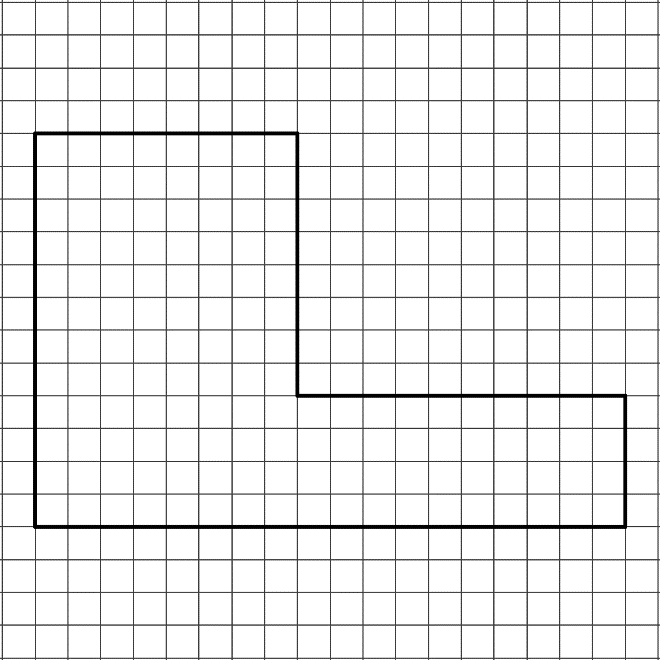 Area: __________Perimeter: __________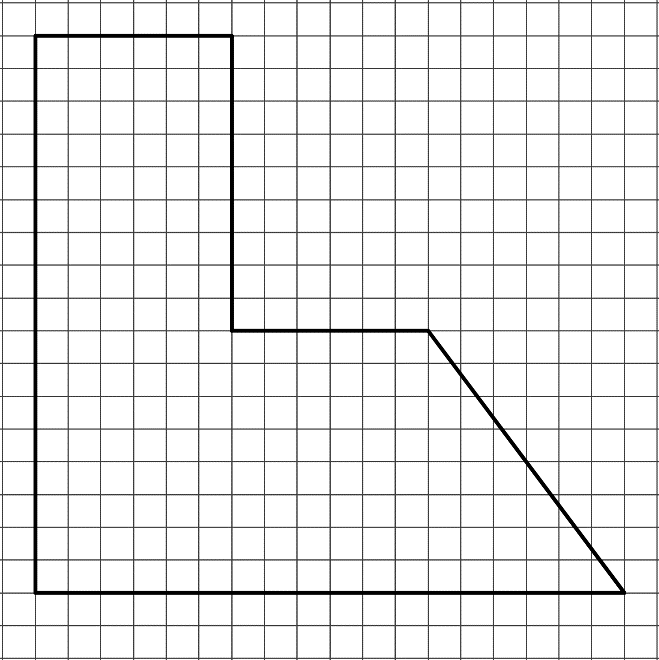 Area: __________Perimeter: __________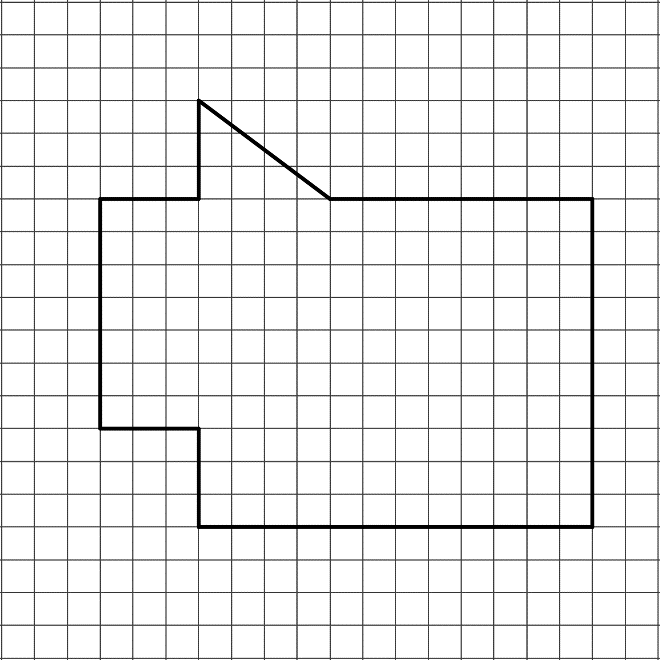 Area: __________Perimeter: __________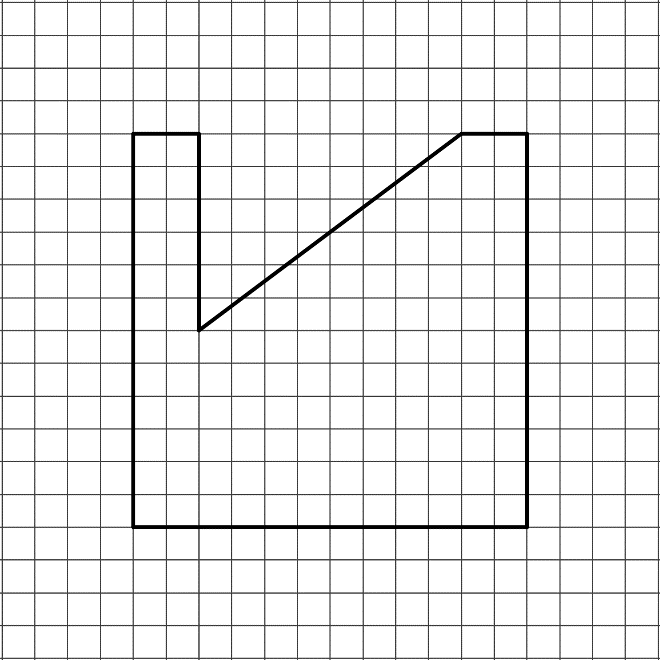 Area: __________Perimeter: __________